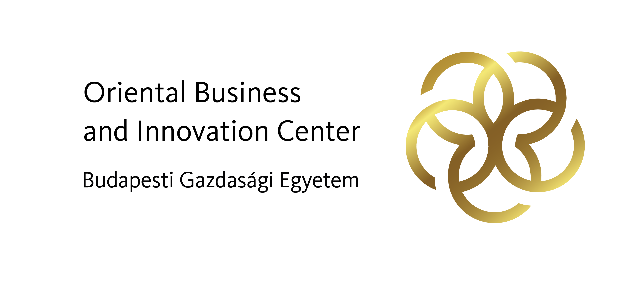 HOZZÁJÁRULÓ NYILATKOZATOBIC kutatói mobilitási pályázathozAlulírott 	………………………….. (tanszékvezető neve) támogatom, hogy a Budapesti Gazdasági Egyetem (a továbbiakban: BGE) Keleti Üzleti Akadémiai Központja (OBIC) által a BGE oktatói és kutatói számára kutatói mobilitás tárgyában kiírt felhívásra ……………………………… (pályázó neve) benyújtsa pályázatát. Budapest, 20………………………..                                      							………………………………..tanszékvezető…………………………………..tanszékA pályázat benyújtását jóváhagyom.Budapest, 20……………………….										………………………………..                      dékán ………………………………..                          kar